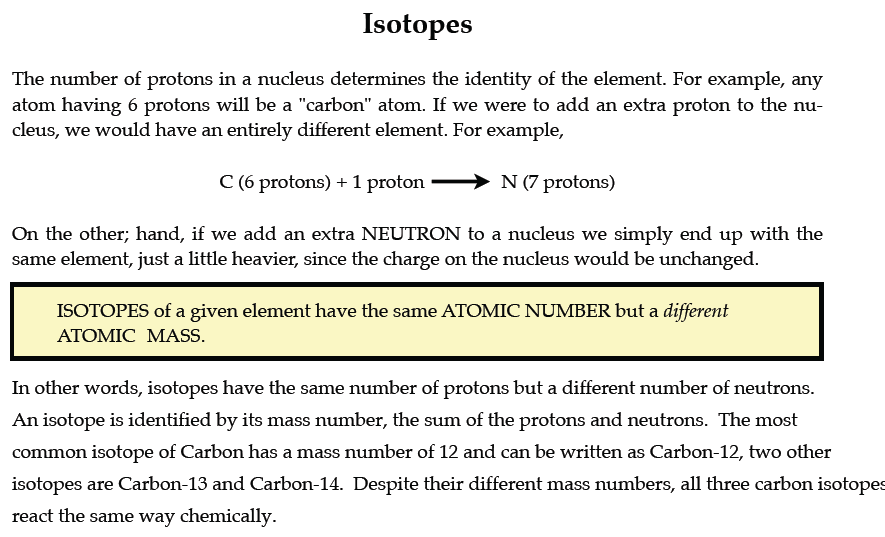 PART I.  Answer the questions based on the above reading.    1.  What is an isotope?  _____________________________________________________________________________________________________________________________________________2.  What does the number next to isotopes signify?  _______________________________________________________________________________________________________________________3.  How can you tell isotopes of the same element apart?  __________________________________________________________________________________________________________________PART II.  For each of the following isotopes, write the number of protons, neutrons, and electrons.  Assume all atoms are neutral.  PART III.  Fill in the isotope names and any missing information on the chart.  Use your periodic table and the information provided.  Assume all atoms are neutral.  Carbon-12Carbon-13Carbon-14# of protons# of neutrons# of electrons Chromium-58Chromium-63# of protons# of neutrons# of electrons Nitrogen-15Nitrogen-20# of protons# of neutrons# of electrons Sulfur-23Sulfur-25# of protons# of neutrons# of electrons Selenium-50Selenium-55# of protons# of neutrons# of electrons Sodium-12Sodium-20# of protons# of neutrons# of electrons # of protons25# of neutrons1715# of electrons # of protons32# of neutrons3032# of electrons # of protons# of neutrons4851# of electrons 46# of protons# of neutrons113111# of electrons 55Iron-Iron-# of protons# of neutrons2730# of electrons Iodine-Iodine-# of protons# of neutrons3235# of electrons Germanium-Germanium-# of protons# of neutrons3336# of electrons                 -10                -12# of protons6# of neutrons# of electrons 6                -54                -56# of protons24# of neutrons# of electrons                 -22                -25# of protons# of neutrons# of electrons 11